МКУ «Управление образования Олекминского района» Республики Саха (Якутия)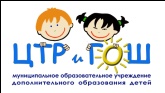 МБУ ДО «Центр творческого развития и гуманитарного образования школьников»муниципального района «Олекминский район Республики Саха (Якутия) (МБУ ДО «ЦТР и ГОШ»)УЧЕБНЫЙ ПЛАНМуниципального бюджетного учреждения дополнительного образования «Центр творческого развития и гуманитарного образования школьников» муниципального района «Олекминский район» Республики Саха (Якутия) на 2016-2017 учебный годПояснительная записка к учебному плану МБУ ДО «ЦТРиГОШ» МР «Олекминский район» РС (Я) на 2016-2017 учебный годУчебный план разработан и утвержден ОУ в соответствии с Законом РФ «Об образовании»Учебный план МБУ ДО «ЦТРиГОШ» является нормативным правовым документом, устанавливающим перечень учебных программ, курсов и объем учебного – времени, отводимого на изучение по ступеням общего образования и годам обучения. Он разработан на основе следующих нормативных документов:Федеральные законы: - Федеральный Закон «Об образовании в Российской Федерации» (от 29.12.2012 №273-ФЗ); Указа Президента Российской Федерации от 7 мая 2012 г. № 597 «О мероприятиях по реализации государственной социальной политики»;Федеральной концепции:- Концепция модернизации дополнительного образования детей на период до 2020 г., утв. распоряжением Правительства Российской Федерации от 04.09.2014, Дорожная карта, Распоряжение Правительства РФ от 30 декабря 2012 г. №2620-р;Федеральные программы:- Государственная программа РФ «Развитие образования» на 2013-2020 годы (принята 11.10.2012 года на заседании Правительства РФ);Федеральные постановления:- постановление  Главного государственного санитарного врача Российской Федерации 04 июля 2014года №41 о требованиях санитарно-эпидемиологических правил и нормативов «Санитарно-эпидемиологические требования к устройству, содержанию и организации режима работы образовательных организаций дополнительного образования. Санитарно-эпидемиологические правила и нормативы СанПиН 2.4.4.3172-14»; Федеральные приказы:- приказ Министерства образования и науки Российской Федерации (Минобрнауки России) от 29 августа 2013 года  №1008, г. Москва «Об утверждении Порядка организации и осуществления  образовательной деятельности по дополнительным общеобразовательным  программам»;- приказ Министерства образования и науки РФ от 07 апреля 2014 года №276 «Об утверждении Порядка проведения аттестации педагогических работников организаций, осуществляющих образовательную деятельность»;Федеральные письма:-Письмо Министерства образования и науки РФ от 11 декабря 2006 года № 06-184 «Примерные требования к программам дополнительного образования детей»;- Письмо Министерства образования и науки РФ от 12 Мая 2011 г. N 03-296 "Об организации внеурочной деятельности при введении федерального государственного образовательного стандарта общего образования"Республиканские законы:- Республиканский   закон  «Об образовании в Республики Саха (Якутия)» от 15 декабря 2014 года 1401-3 №359-V;- Образовательная инициатива Республики Саха (Якутия) – 2030  «Образование, открытое в Будущее», одобрена XIII Съездом учителей и педагогической общественности Республики Саха (Якутия)  «Образование и общество: интеграция во имя ребенка», октябрь 2015г.;- Приказ Министерства образования Республики Саха (Якутия) от 02.09.2014 года №01-16/3670 «О внесении изменений в Административный регламент по предоставлению государственной услуги по аттестации педагогических работников»;Муниципальные- Постановление Администрации муниципального района «Олекминский район» РС (Я) от 05.08.2011г. №125 «Об административном регламенте Муниципального казенного учреждения «Управление образования Олекминского района» по предоставлению муниципальной услуги «Организация предоставления дополнительного образования в Олекминском районе Республики Саха (Якутия)»;Локальные акты:- Устав муниципального бюджетного учреждения дополнительного образования «Центр творческого развития и гуманитарного образования школьников» муниципального района «Олекминский район» Республики Саха (Якутия);-  нормативно-правовые документы, обеспечивающие реализацию образовательного процесса.Учебный план Центра построен на основании учебно-тематических планов педагогов Центра с учетом их соответствия  образовательному минимуму.Учебный план   МБУ ДО «ЦТР и ГОШ»  отражает  специфику организации учебно-воспитательного процесса, который характеризуется следующими особенностями: учащиеся проходят на занятия в свободное время (после уроков в общеобразовательной школе, в выходные  и каникулярные дни); обучение организуется на добровольных началах; детям предоставляется возможность сочетать различные формы занятий и направления деятельности. Образовательный  процесс организован с детьми в течение всего календарного года. В зимний период занятия проводятся как в здании Центра (лекции, практикумы), так и  в общеобразовательных  школах; летом проводятся выездные экологические школы.Методология образовательного процесса обеспечивает создание условий для социального, культурного и профессионального самоопределения, творческой  самореализации личности; целостность  процесса психофизического, умственного и духовно-нравственного развития личности ребенка; укрепление психического и физического здоровья детей, их эмоциональное  благополучие и положительную  социализацию.Образовательные области  и виды деятельности, направлены на формирование обще-интеллектуального естественно-научного  мировоззрения детей, развитие их креативных, когнитивных и оргдеятельностных способностей.Форма, средства и методы  обучения и воспитания обусловлены законодательством Российской Федерации. В основу  образовательного  процесса заложены такие принципы как гуманизм, учет национальных традиций, непрерывность, научность и открытость, вариативность, преемственность методик  и направлений, системность, комплексность, саморазвитие.В соответствии с современными психолого-педагогическими и методическими рекомендациями учебные группы  комплектуются как по разновозрастному, так  и одновозрастному принципу, объединенные по интересам. Каждый ребенок имеет право заниматься в нескольких объединениях, менять их. Численный состав объединения, продолжительность занятий в нем определяется программой работы. Занятия проводятся по группам, индивидуально или всем составом объединения. Занятия могут проводиться по программам  одной тематической направленности,  или комплексным интегрированным программам.Продолжительность, частота занятий и наполняемость групп зависит от методов работы с детьми и определяется учебными программами и планами. Наполняемость групп, в объединениях, занимающихся по научно-техническому направлению с использованием компьютерной техники - 10, допустимая 15 человек; в объединениях естественно-научной направленности оптимальная 10 человек, допустимая 15-20 человек на занятии. Учебные занятия в Центре начинаются 1сентября и заканчиваются 31 мая. Хотя основная запись в группы осуществляется с 25 августа по 15 сентября, в течение учебного года в любое время школьник может прийти и начать заниматься в Центре. Организация учебных занятий с учащимися  осуществляется в соответствии с расписанием занятий, где указываются учебные группы, время и продолжительность занятий,  количество часов в неделю,  фамилия  и имя  педагога, проводящего занятия. Расписание учебных занятий включает в себя образовательные компоненты, представленные в учебном плане.Во время занятий в Центре школьник выбирает тему индивидуальной работы, углубленного изучения какой-то области знания. Контроль учебной работы учащихся проводится в форме собеседования, тестирования, выполнения домашних заданий, защита проекта (курсовой работы). Тема проекта может меняться каждый год, а может и продолжаться в течение 3-4 лет.Результатом обучения в Центре является осуществление учащимися своей индивидуальной траектории развития, обеспечение развития ребенка как полноправного и активного члена общества, предпрофильной и  довузовской подготовки, а так же и профессиональной ориентации школьников. МБУ ДО «ЦТР и ГОШ» обеспечивает дополнительное образование детей на следующих ступенях: I ступень – начальная школа, II – основная школа, III – старшая школа.Центр творческого развития и гуманитарного образования школьников формирует учебный план для каждой возрастной категории учащихся с учетом основных целей Центра и задач каждой возрастной ступени.Модель дополнительного образования на основе исследовательской и проектной деятельности и информационно-коммуникационных технологий предполагает   создание условий для развития и самореализации в значимых для ребенка видах деятельности, овладения способами самостоятельной познавательной деятельности, развития и совершенствования ценностно-смысловой, учебно-познавательной, информационно-коммуникативной и другими ключевыми компетенциями. Задачи каждой образовательной ступени определяются возрастными особенностями учащихся, требованиями преемственности с соответствующими ступенями общего образования.Начальная школа	Этап становления ученика и его учебно-познавательной деятельности, развития общеучебных навыков, творческого подхода к познанию окружающего мира, проявления и начала формирования общих и специфических способностей.Особенности образовательного процесса данной ступени:Образовательный процесс на данной ступени строится исходя из личностных познавательных интересов, уровня подготовленности детей, на основе сочетания развивающего и навыкового обучения (формируем навыки деятельности и развиваем разные способности ребенка). На основе сотрудничества с учреждениями общего образования на базе Центра организуются групповые занятия экологической направленности, освоения компьютерных технологий, младшие школьники вовлекаются в природоохранные акции, деятельность клубов WWF, массовые мероприятия Центра.Доминирующие формы организации образовательного процесса – групповые  на основе игровых технологий, метода проектов, частично-поискового метода (в том числе с применением дистанционных технологий).Основные задачи данной ступени – создание условий для:адаптации младших школьников к групповой познавательной деятельности;развития познавательных, творческих, оргдеятельностных и коммуникативных способностей, усвоения этических норм, воспитания устойчивой мотивации к познавательной и творческой деятельности;формирования и развития личностных качеств, общечеловеческих ценностей,  культурного поведения, гуманного отношения к окружающему миру, основ начальных эстетических понятий, экологической грамотности; проявления ребенком своей индивидуальности и ее развития в личностно-значимой для него деятельности;На данной ступени большое значение придается развитию таких навыков и умений,  как:умение организовать себя на выполнение определенной познавательной или творческой задачи;выполнять инструкции педагога, работать с памяткой, алгоритмом;внимательно слушать объяснения педагога или товарищей; адекватно отвечать на вопросы;умение работать в паре, группе;навыки самоконтроля и взаимоконтроля;Основная школа	На данном этапе на первый план выступают процессы самопознания, самореализации, проектирования и осуществления индивидуальной образовательной траектории. Дополнительное образование на данной ступени направлено на создание условий для опробования своих сил и выявления личностных интересов, самоопределения воспитанников, получения надпредметных знаний и формирования ключевых компетенций, что позволит им сделать в дальнейшем осознанный выбор и продолжить обучение в профильных классах старшей школы или средних специальных образовательных учреждениях.Особенности образовательного процесса данной ступени:Образовательная деятельность направлена не только на приобретение новых знаний в личностно-значимой сфере, но на освоение способов приобретения и усвоения знаний;Образовательная деятельность воспитанника организуется на основе открытой индивидуальной образовательной программы;Основными методами на данной ступени выступают исследовательская и проектная деятельность; Через исследовательскую и проектную деятельность создается образовательная среда, способствующая самопознанию и самореализации обучающихся  в значимых для них видах деятельности, созданию ситуаций успеха; формированию возможных первоначальных жизненных планов и будущих профессиональных намерений;Наряду с очными формами образования широко практикуется обучение на основе дистанционных технологий.Основные задачи ступени:На данной ступени обучения наиболее важным становится формирование:навыков самостоятельного овладения знаниями и познавательными умениями при использовании различных источников и в разных формах; умения поисковой творческой познавательной деятельности;умений умственной деятельности (вычленение главного  и второстепенного, сопоставление, сравнение, анализ и т.п., видение проблемы и выбор путей ее решения);умений самоорганизации познавательной деятельности (постановка задачи,  расчленение ее на ряд более простых задач, выбор способов реализации, выбор источников познания и форм, планирование, организация деятельности, самоконтроль).Старшая школа	Среди потребителей образовательных услуг Центра немало старших школьников. На старшей ступени возрастает роль дополнительного образования, как основы для профилизации и реализации старшими школьниками своих интересов и намерений в отношении продолжения образования. Центра  имеет необходимые основания и условия для организации профильного обучения школьников, поэтому организация образовательного процесса на  данной ступени предполагает создание условий для возможного будущего профессионального самоопределения воспитанников.Особенности образовательного процесса данной ступени:доминирующим видом образовательной деятельности на данной ступени является исследовательская деятельность;преобладают индивидуальные формы обучения;Образовательная деятельность воспитанников организуется на основе открытых индивидуальных образовательных программ;из применяемых методов предпочтение отдается проблемно-поисковым, эвристическим методам;существенную долю занимает дистанционное обучение.Основные задачи ступени:Цель дополнительного образования на старшей ступени – реализация личностных интересов, индивидуальных образовательных траекторий старшеклассников, обеспечение их профессиональной ориентации и самоопределения. Основными задачами старшей ступени является:- Организация дополнительного образования по профильным областям знаний и предметам, являющимся базой для продолжения обучения в высших и средних специальных учебных заведениях;- Создание условий для: формирования у учащихся навыков научно-исследовательского труда, потребности в самообразовании, развития творческих способностей, овладения основными приемами познавательной деятельности;развития ключевых компетенций; самоопределения в возможной будущей профессиональной деятельности.Учебный план МБУ ДО  «ЦТР и ГОШ» обеспечивает реализацию образовательной программы Центра по следующим направлениям:- естественнонаучное,- научно-техническое направлениеОбразовательные программы  естественнонаучной направленности представлены в учебном плане следующими дисциплинами (общая недельная нагрузка – 43 час): Практикум по биологии Школа юного исследователяЯ – исследовательОсновы проектной деятельностиОлекмоведениеТвоя вселеннаяПовторяем химиюПовторяем биологиюГидрохимияОлекмоведение. Животный мирДендрологияМеждународные проектыНаучно-техническое направление включает дисциплины (общая недельная нагрузка – 61,6 часа):Логика с элементами информатикиИнфознайка РобототехникаИнтеллектуальные витаминкиСтудия «3D моделирования»Студия «Дизайн»ГеоинформатикаПервые шаги в мультипликациюИнтернет лицей ТГУОсновы робототехники. Первороботы.Соревновательная робототехникаКосмический дозорАзбука черченияПрограммированиеСоциально-педагогическое направление включает дисциплины (общая недельная нагрузка –  6 часа):Разговорный английскийУчись смотреть и видетьСроки реализации  программ дополнительного образования составляют от одного года до 2 и более лет, 100% программ дополнительного образования. Учебный план определяет количество часов на реализацию образовательных программ по изучаемым предметам и отражает:                                                                                                                     наименование общеразвивающей программы;уровень программы;направленность дополнительной общеразвивающей программы;срок реализации программы;возраст учащихся;год обучения;количество учащихся в группе (min-max);количество часов в неделю по образовательной программе на группу (учащегося);количество групп (учащихся индивидуально) по годам обучения;итого учащихся;итого часов;название учебной группы (объединения) или название вида деятельности;фамилия, имя, отчество педагога (полностью);место проведения занятий (адрес).Корректировка учебного плана может производиться учреждением в случае:изменения режима работы учреждения;увольнения педагога;длительной болезни педагога;приёма на работу нового педагога (при наличии вакансии);перераспределения часов;в связи с увеличением количества детей  в группе или уменьшением количества детей (закрытие группы из-за недобора).      Выполнение учебного плана   контролируется:ежемесячно по журналам учёта работы детского объединения по общеразвивающей дополнительной образовательной программе;  по выполнению учебно–тематических планов образовательных программ педагогов по направлениям деятельности;по расписанию занятий;в случаях вынужденного отсутствия педагога (болезнь педагога, командировка и т.д.).  Выполнение учебного плана может быть обеспечено:уплотнением учебного материала за счет часов повторения и практики;за счет снятия менее значимых тем. При формировании детских учебных групп учитываются:свобода выбора программы, педагога, уровня образования, формы объединения, переход из одного детского объединения в другое;творческая индивидуальность ребёнка;создание условий для усвоения программы в самостоятельно определённом темпе;дифференциация содержания обучения в соответствии с избранным направлением.Занятия в объединениях проводятся: всем составом, по группам,  индивидуально (в соответствии с образовательной программой педагога).Во время всех перерывов педагог выполняет следующую работу: встречает и провожает детей в раздевалку; беседует с родителями, проводит информационное сообщение о проведенных занятиях, даёт рекомендации, проводит консультации, доносит до них информацию о совместных мероприятиях; осуществляет проветривание кабинета;  подготавливает аудиторию к занятиям;  информирует и организует мероприятия в рамках образовательно-досуговой деятельности; обзванивает детей, отсутствующих на занятиях, выясняя причину их отсутствия. Формирование учебных групп, их количество и численный состав определяется в зависимости от ежегодных изменений. В случае снижения фактической посещаемости в течение года учебные группы могут быть объединены или расформированы. В период школьных каникул занятия могут проводиться по расписанию, утвержденному на каникулярный период.Выполнение учебного плана обеспечено соответствующим материально-техническим (компьютерная  и оргтехника, необходимые приборы) и информационным оснащением: выпуск информационных бюллетеней, улусной экологической газеты, библиотечный фонд, видеотека, медиатека.Приложение  1Распределение нагрузки по годам обучения Приложение 2Список объединений в МБУ ДО «ЦТР и ГОШ» на 2016 – 2017 учебный годПриложение 3Комплектование по направлениям детских объединений МБУ ДО ЦТР и ГОШ на 2016 - 2017 учебный год Приложение 4Нагрузка педагогов МБУ ДО ЦТР и ГОШна 2016 – 2017 учебный год Приложение № 5Перечень дополнительных образовательных программ, реализуемых в МБУ ДО ЦТР и ГОШ на 2016 – 2017 учебный год678100, Россия, Республика Саха (Якутия), г. Олекминск, ул. Филатова, 6. Тел.(fax) (411-38) 4-20-89, е-mail: cnirsh@cnirsh.ru, сайт: www.cnirsh.ru№Название объединения (по какой направленности)Распределение нагрузки по годам обучения (в часах)Распределение нагрузки по годам обучения (в часах)Распределение нагрузки по годам обучения (в часах)Распределение нагрузки по годам обучения (в часах)Распределение нагрузки по годам обучения (в часах)Распределение нагрузки по годам обучения (в часах)Распределение нагрузки по годам обучения (в часах)Распределение нагрузки по годам обучения (в часах)Распределение нагрузки по годам обучения (в часах)№Название объединения (по какой направленности)1 год обучения 1 год обучения 1 год обучения 2 год обучения2 год обучения2 год обучения3 год обучения3 год обучения3 год обучения№Название объединения (по какой направленности)неделягодкол-во группнеделягодкол-во группнеделягодкол-во групп1Естественнонаучное 1.1.Олекмоведение. Животный мир415221.2. Практикум по биологии27621.3Школа юного исследователя16608151.4Я – исследователь415241.5Олекмоведение415241.6Основы проектной деятельности415221.7Повторяем биологию27611.8Повторяем химию27611.9Гидрохимия13811.10Международные программы27611.11Дендрология13811.12Твоя вселенная1381ВсегоВсего431634352.Научно-техническоеНаучно-техническоеНаучно-техническоеНаучно-техническоеНаучно-техническоеНаучно-техническоеНаучно-техническоеНаучно-техническоеНаучно-техническоеНаучно-техническое2.1Логика с элементами информатики27622.2Инфознайка13812.3Интеллектуальные витаминки519052.4Основы робототехники. Первороботы17,6668,852.5Первые шаги в мультипликацию311432.6Робототехника415242.7Соревновательная робототехника27612.8Студия «3D моделирование»27612.9Студия «Дизайн»415232.10Азбука черчения13812.11Геоинформатика13812.12Космический дозор166082.13ТГУ13812.14Программирование31143Всего62,62378,8313.Социально-педагогическоеСоциально-педагогическоеСоциально-педагогическоеСоциально-педагогическоеСоциально-педагогическоеСоциально-педагогическоеСоциально-педагогическоеСоциально-педагогическоеСоциально-педагогическоеСоциально-педагогическоеРазговорный английский2761Уметь смотреть и видеть2761Английский язык2761Всего62283Итого на 01 сентября 2016г.111,64240,869№Направленность объединенияНаправленность объединенияНазвание объединенияЧасов в неделюКоличество воспитанников по годам обученияФИО руководителя объединения (педагога)№Направленность объединенияНаправленность объединенияНазвание объединенияЧасов в неделю1 год ФИО руководителя объединения (педагога)№Направленность объединенияНаправленность объединенияОлекмоведение. Животный мир233Федулова Т.В.№Направленность объединенияНаправленность объединенияПрактикум по биологии238Кучменко Н.Г.№Направленность объединенияНаправленность объединенияШкола юного исследователя16Таций Т.В.№Направленность объединенияНаправленность объединенияШкола юного исследователя66Рожкова О.Ю.№Направленность объединенияНаправленность объединенияШкола юного исследователя11Рожков Ю.Ф.№Направленность объединенияНаправленность объединенияШкола юного исследователя22Гажала О.Г.№Направленность объединенияНаправленность объединенияШкола юного исследователя11Потапова Н.В.№Направленность объединенияНаправленность объединенияШкола юного исследователя315Уйгурова Р.И.№Направленность объединенияНаправленность объединенияШкола юного исследователя22Молоткова А.Н.№Направленность объединенияНаправленность объединенияЯ – исследователь476Гажала О.Г.№Направленность объединенияНаправленность объединенияОлекмоведение480Таций Т.В.№Направленность объединенияНаправленность объединенияОсновы проектной деятельности221514Винокурова И.Н.Халтанова Е.Г.№Направленность объединенияНаправленность объединенияПовторяем биологию210Рожкова О.Ю.№Направленность объединенияНаправленность объединенияПовторяем химию210Рожков Ю.Ф.№Направленность объединенияНаправленность объединенияГидрохимия125Рожкова О.Ю.№Направленность объединенияНаправленность объединенияМеждународные программы25Кучменко Н.Г.№Направленность объединенияНаправленность объединенияДендрология120Таций Т.В.№Направленность объединенияНаправленность объединенияТвоя вселенная114Закирова Г.Ф.22Научно-техническоеЛогика с элементами информатики225Потапова Н.В.22Научно-техническоеИнфознайка113Молоткова А.Н.22Научно-техническоеИнтеллектуальные витаминки560Молоткова А.Н.22Научно-техническоеОсновы робототехники. Первороботы324Молоткова А.Н.22Научно-техническоеОсновы робототехники. Первороботы110Потапова Н.В.22Научно-техническоеОсновы робототехники. Первороботы114Закирова Г.Ф.22Научно-техническоеОсновы робототехники. Первороботы210Таций Т.В22Научно-техническоеПервые шаги в мультипликацию327. Таций Т.В22Научно-техническоеРобототехника17,635Потапова Н.В.22Научно-техническоеСоревновательная робототехника24Курганова Т.Н.22Научно-техническоеСтудия «3D моделирование»110Курганова Т.Н.22Научно-техническоеСтудия «Дизайн»425Курганова Т.Н.22Научно-техническоеАзбука черчения110Гажала О.Г.22Научно-техническоеГеоинформатика113Рожков Ю.Ф.22Научно-техническоеКосмический дозор16Шахраманьян М.А.22Научно-техническоеТГУ13Кучменко Н.Г.22Научно-техническоеПрограммирование343Закирова Г.Ф.3Социально – педагогическоеСоциально – педагогическоеРазговорный английский26Басыгысова Д.Д.3Социально – педагогическоеСоциально – педагогическоеУчись смотреть и видеть210Никифорова И.И.3Социально – педагогическоеСоциально – педагогическоеАнглийский язык29Иванова К.А.Всего на 1 октября Всего на 1 октября Всего на 1 октября Всего на 1 октября 111,6724НаправленностьОбщее количествоОбщее количествоОбщее количествоНаправленностьобъединенийгруппучащихся НаправленностьПрактикум по биологии238НаправленностьШкола юного исследователя1533НаправленностьЯ – исследователь476НаправленностьОсновы проектной деятельности229НаправленностьОлекмоведение480НаправленностьПовторяем химию110НаправленностьПовторяем биологию110НаправленностьГидрохимия125НаправленностьОлекмоведение. Животный мир433НаправленностьДендрология120НаправленностьМеждународные программы15НаправленностьТвоя вселенная114НаправленностьВсего 35373Научно-техническоеРобототехника435Научно-техническоеИнтеллектуальные витаминки560Научно-техническоеСтудия «3D моделирование»110Научно-техническоеСтудия «Дизайн»325Научно-техническоеГеоинформатика113Научно-техническоеПервые шаги в мультипликацию327Научно-техническоеИнтернет лицей ТГУ13Научно-техническоеОсновы робототехники. Первороботы.17,658Научно-техническоеСоревновательная робототехника14Научно-техническоеКосмический дозорНаучно-техническоеАзбука черчения110Научно-техническоеЛогика с элементами информатики225Научно-техническоеИнфознайка113Научно-техническоеПрограммирование343Научно-техническоеВсего 26326Социально педагогическоеРазговорный английский16Социально педагогическоеУметь смотреть и видеть110Социально педагогическоеАнглийский язык19Социально педагогическоеВсего 324Итого на 10 октября 2016г. 65724№ФИО педагогаКоличество часов в год/ Количество часов на индивидуальную работу с учащимисяКоличество часов в неделю/Количество часов на индивидуальную работу с учащимися1Басыгысова Д.Д.76/02/02Винокурова И.Н.76/02/03Гажала О.Г.266/767/24Курганова Т.Н.266/07/05Кучменко Н.Г.190/05/06Молоткова А.Н.418/211/27Потапова Н.В.304/388/18Рожкова О.Ю.342/2289/69Рожков Ю.Ф.190/385/110Халтанова Е.Г.76/02/011Таций Т.В.418/3811/112Уйгурова Р.И.114/1143/313Федулова Т.В.152/04/014Закирова Г.Ф.190/05/015Никифорова И.И.76/02/016Шахраманьян М.А.608/016/017Иванова К.А.76/02/018402,8/010,6/0Всего на 01 октябрь 2016г.4240,8/608111,6/16№Название дополнительной образовательной программыАвторСрок реализацииОбщее количество часовВозраст учащихсяТип (статус) дополнительной образовательной программы«Разговорный английский»Басыгысова Диана Дмитриевна17612 – 15 летАвторская. Протокол заседания муниципального экспертного совета от 17от 25.08.11 г«Основы проектной деятельности»Винокурова Инга Николаевна1767 – 18 летАвторская. Протокол заседания муниципального экспертного совета от 17от 25.08.11 г«Я -  исследователь»Гажала Ольга Георгиевна1 387 – 9 летАвторская. Протокол заседания муниципального экспертного совета от 17от 25.08.11 г«Азбука черчения»Гажала Ольга Георгиевна1 3810-13 летАвторская. Протокол педагогического совета №4 от 29  августа 2016г.  ТГУ (интернет – лицей)Кучменко Наталья Георгиевна13815 – 18 летАвторская. Протокол педагогического совета №4 от 29  августа 2016г.«Соревновательная робототехника»Курганова Татьяна Николаевна13812 – 14 летАвторская. Протокол педагогического совета №4 от 29  августа 2016г. «Робототехника»Курганова Татьяна Николаевна13812 – 14 летАвторская. Протокол педагогического совета №4 от 29  августа 2016г. «Основы робототехники. Первороботы»Молоткова Анастасия Николаевна1386-13 летАвторская. Протокол педагогического совета №4 от 29  августа 2016г.«3D моделирование»Курганова Татьяна Николаевна13812 – 14 летАвторская. Протокол педагогического совета №4 от 29  августа 2016г.«Дизайн» Курганова Татьяна Николаевна13812 – лет Авторская. Протокол педагогического совета №4 от 29  августа 2016г.«Инфознайка»Молоткова Анастасия Николаевна1388 -11 летАвторская. Протокол заседания муниципального экспертного совета от 17от 25.08.11 г«Интеллектуальные витаминки»Молоткова Анастасия Николаевна1386-7 летУчебно – методическое пособие – г. Екатеринбург: АНО «Центр развития молодежи». Шпагина О.Н., Пинженина С.В.«Олекмоведение»Потапова Наталья Витальевна1768 – 11 летАвторская. Протокол заседания муниципального экспертного совета от 17от 25.08.11 г.«Логика с элементами информатики»Потапова Наталья Витальевна1386 - 7 летАвторская. Протокол заседания муниципального экспертного совета от 17от 25.08.11 г«Школа юного исследователя»Рожкова Ольга Юрьевна13810 - 18 летАвторская. Протокол заседания муниципального экспертного совета от 17от 25.08.11 г«Олекмоведение»Таций Татьяна Викторовна1389 – 10 летАвторская. Протокол заседания муниципального экспертного совета от 17от 25.08.11 г«Практикум по биологии»Таций Татьяна Викторовна138     11-13 летАвторская. Протокол заседания муниципального экспертного совета от 17от 25.08.11 г«Первые шаги в мультипликацию»Таций Татьяна Викторовна138      10 – 11 лет Авторская. Протокол педагогического совета №4 от 29  августа 2016г.«Основы исследовательской деятельности»Уйгурова Раиса Иннокентьевна1386 – 18 летАвторская. Протокол заседания муниципального экспертного совета от 17от 25.08.11 г«Олекмоведение. Животный мир»Федулова Татьяна Владимировна17610 – 15 летАвторская. Протокол заседания муниципального экспертного совета от 17от 25.08.11 г«Дендрология»Таций Татьяна Викторовна13813-15 летАвторская. Протокол заседания муниципального экспертного совета от 17от 25.08.11 г«Гидрохимия»Рожкова Ольга Юрьевна13810 - 18 летАвторская. Протокол заседания муниципального экспертного совета от 17от 25.08.11 г«Повторяем биологию»Рожкова Ольга Юрьевна13815-18 летАвторская. Протокол педагогического совета №4 от 29  августа 2016г.«Повторяем химию»Рожков Юрий Филиппович13815-18 летАвторская. Протокол педагогического совета №4 от 29  августа 2016г.«Геоинформатика»Рожков Юрий Филиппович13815-18 летАвторская. Протокол заседания муниципального экспертного совета от 17от 25.08.11 г«Космический дозор»Рожков Юрий Филиппович13815-18 летАвторская. Протокол педагогического совета №4 от 29  августа 2016г.«Международные проекты»Кучменко Наталья Георгиевна13810-18 лет Авторская. Протокол педагогического совета №4 от 29  августа 2016г.«Программирование»Закирова Гульнара Фатыховна13811-15 летАвторская. Протокол педагогического совета №4 от 29  августа 2016г.«Учись смотреть и видеть»Никифорова Ирина Иннокентьевна1387-10 летМузейно-педагогическая программа «Здравствуй, музей» авторы-составители О.Р. Лузе, Л.А. Гольтякова«Твоя вселенная»Закирова Гульнара Фатыховна13811-15 летАвторская. Протокол педагогического совета №4 от 29  августа 2016г.